HUBUNGAN SELF REGULATED LEARNING DENGAN MOTIVASI BERPRESTASI SISWASKRIPSIDiajukan Kepada Fakultas PsikologiUniversitas 17 Agustus 1945 SurabayaUntuk Memenuhi Sebagian Dari Syarat-SyaratGuna Memperoleh Derajat Sarjana Psikologi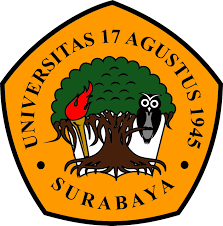 OlehSakinatul Munawaroh NPM. 1511600156FAKULTAS PSIKOLOGIUNIVERSITAS 17 AGUSTUS 1945 SURABAYASURABAYA2021HUBUNGAN SELF REGULATED LEARNING DENGAN MOTIVASI BERPRESTASI SISWASKRIPSIDiajukan Kepada Fakultas PsikologiUniversitas 17 Agustus 1945 SurabayaUntuk Memenuhi Sebagian Dari Syarat-SyaratGuna Memperoleh Derajat Sarjana PsikologiOlehSakinatul Munawaroh NPM. 1511600156FAKULTAS PSIKOLOGIUNIVERSITAS 17 AGUSTUS 1945 SURABAYASURABAYA2021TANDA PERSETUJUAN SKRIPSINAMA	:	SAKINATUL MUNAWAROHNBI	:	1511600156JUDUL	:	HUBUNGAN SELF REGULATED LEARNING DENGAN MOTIVASI BERPRESTASI MA AL FATICHSurabaya,  12  Juli  2020Disetujui Oleh :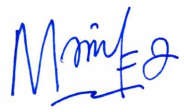 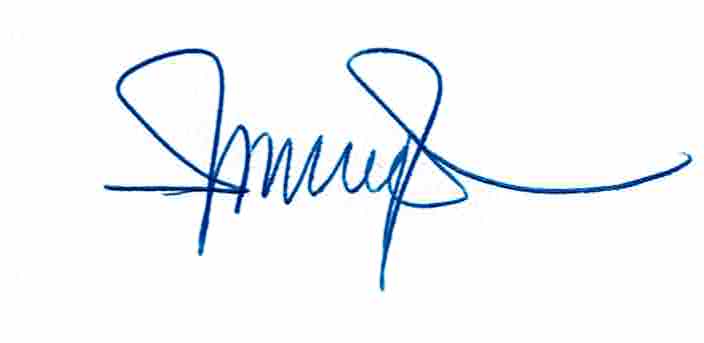 TANDAPENGESAHAN SKRIPSIDipertahankan di Depan Dewan Penguji SkripsiFakultas Psikologi Universitas 17 Agustus 1945 Surabayadan Diterima untuk Memenuhi sebagian dari Syarat – Syaratguna Memperoleh Derajat Sarjana PsikologiPada Tanggal	: 15 Juli 2021Dewan Penguji	: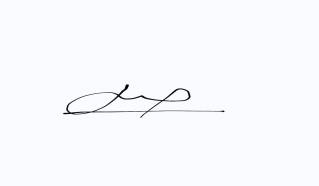 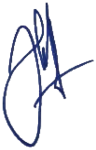 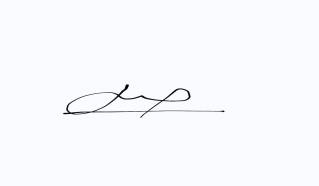 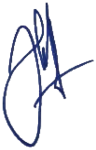 Drs. Sahat Saragih, M.Si                     Aliffia Ananta, S.Psi,M.Psi,Psikolog 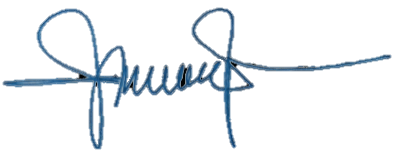 Dr.Niken Titi Pratitis, S.Psi, M.Si, Psikolog	 Mengesahkan,Fakultas PsikologiUniversitas 17 Agustus 1945 SurabayaDekan,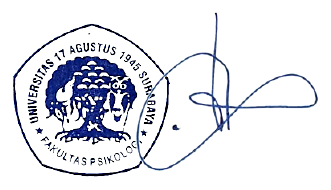 Dr. Suroso, M.S, Psikolog NPP.20510.87.0122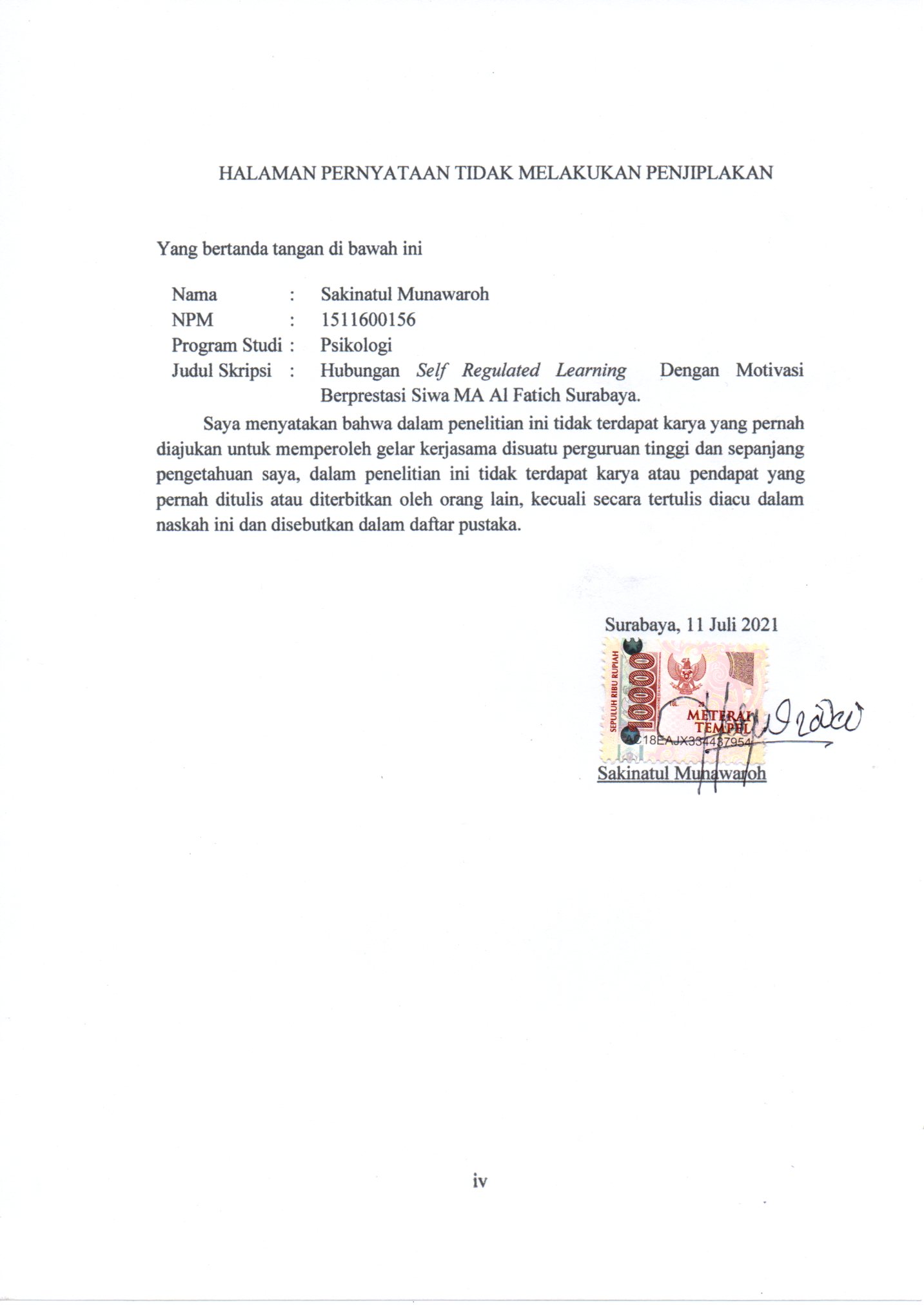 MOTTOJangan terlalu ambil hati dengan ucapan seseorang, kadang manusia punya mulut tapi belum tentu punya pikiran PERSEMBAHANKupersembahkan karya ini ...Khususnya teruntuk umi , aba, suami tercinta yang selalu mendoakan dan memberi motivasi terbesar sampai saya bisa menyelesaikan skripsi ini.Serta sanak family, teman –teman yang aku sayangi yang sudah membantu saya sampai saat ini dan mensupport agar skripsi ini selesaiSemoga karya pada skripsi dapat bermanfaatAmien….KATA PENGANTARAssalamu’alaikum Warahmatullahi WabarakatuhBismillahirohmanirohim	Puji syukur peneliti panjatkan kehadirat Allah SWT atas kehendak, perlindungan, bimbingan serta pertolongan, rahmat dan kehendakNya yang telah memberikan nikmat dan karunia yang luar biasa, sehingga skripsi ini dapat terselesaikan sesuai dengan waktu yang telah ditentukan. Shalawat serta salam semoga tercurahkan kepada Baginda Nabi besar Muhammad SAW, keluarga, sahabatnya	Penyusunan skripsi yang berjudul “Hubungan  Self Regulated Learning  Dengan Motivasi Berprstasi Siswa MA Al Fatich” ini diajukan untuk melengkapi syarat guna mencapai gelar Sarjana Psikologi Strata Satu Fakultas Psikologi Universita 17 Agustus 1945 Surabaya. Peneliti menyadari bahwa tugas akhir ini masih banyak kekurangan, oleh karena itu peneliti mengharapkan bimbingan, arahan, kritik serta saran yang bersifat membangun demi perbaikan penelitian karya tulis ini kedepannya. Penulisan skripsi ini tidak lepas dari bantuan dan dukungan dari beberapa pihak, untuk itu peneliti menyampaikan terima kasih kepada:Prof.Dr.Mulyono Nugroho,MM.,CMA.,CPA selaku Rektor Universitas 17 Agustus 1945 Surabaya.Dr. Suroso, MS.,Psikolog selaku Dekan Fakultas Psikologi Universitas 17 Agustus 1945 Surabaya.Dr.Niken Titi Pratitis, S.Psi, M.Si, Psikolog selaku dosen pembimbing yang selalu meluangkan banyak waktu dengan sabar membimbing dan memberikan arahan serta masukan kepada peneliti, sehingga peneliti bisa menyelesaikan skripsi ini dengan baik.Mamang Efendi, S.Pd., M.Psi selaku dosen pembimbing yang selalu meluangkan banyak waktu dengan sabar membimbing dan memberikan arahan serta masukan kepada peneliti, sehingga peneliti bisa menyelesaikan skripsi ini dengan baik.Selaku dosen penguji  yang memberi arahan dan masukan kepada peneliti sehingga peneliti bisa menyelesaikan skripsi ini dengan baik.Segenap dosen dan Staf Fakultas Psikologi Universitas 17 Agustus 1945 Surabaya yang telah mendidik dan memberikan banyak pelajaran berharga untuk peneliti.Teruntuk Aba saya , Umi saya, dan abah umi dari suami saya terkhususnya Suami tersayang yang senantiasa mendoakan dan memberi motivasi kepada peneliti untuk menyelesaikan skripsi ini.Kakak tersayangku mbak suliha, kag acun, kag ali, kag soleh, mbk nur fadila, mbak jannah,mbak ova, mbak naise, cak taufik, cak safik, cak zainal dan cak didik terutama om malin dan tanteku yang tersayang terimakasih  membantu dan member semangat agar skripsi ini selesaiSahabat tersayangku murni, lidya, lia, debora, monica, kag tina terkhusunya teman perjuangan skripsiku novia, della, awalin, mbak mar, dan teman yang senantiasa membantu mengerjakan skripsi serta memberi semangat agar skripsi ini  selesai.Terima kasih juga buat orang-orang yang sudah mendoakan secara diam-diam dan banyak pihak lainnya. 		Dalam penulisan ini penulis menyadari jika masih banyak kekurangan, walaupun penulis telah berusaha sebaik mungkin. Oleh karena itu, kritik dan saran yang bersifat membangun sangat penulis harapkan guna penyempurnaan penyusunan dan penulisan skripsi ini. Besar harapan penulis agar tugas ini dapat bermanfaat bagi ilmu pengetahuan serta pihak lain yang membutuhkan guna perkembangan dan kemajuan dalam dunia pendidikan. Wasalamu’alaikum Warahmatullahi Wabarakatuh.Surabaya, 11  Juli 2021								Penulis  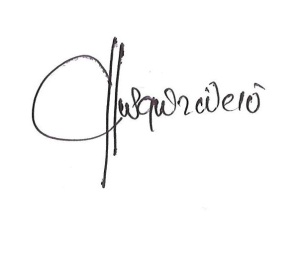 Sakinatul Munawaroh ABSTRAKHUBUNGAN SELFREGULATED LEARNING DENGAN MOTIVASI BERPRESTASI SISWA MA AL FATICH SURABAYA Fakultas Psikologi Universitas 17 Agustus 1945 SurabayaSakinatul Munawaroh sakinatulmunawaroh@gmail.comPenelitian ini bertujuan untuk mengetahui hubungan antara self regulated learning dengan motivasi berprestasi siswa MA Al Fatich Surabaya. Subjek yang digunakan dalam penelitian ini adalah siswa MA Al Fatich Surabaya berjumlah 150 siswa-siswi. Teknik sampling yang digunakan adalah quota sampling. Hasil analisis Spearman Browns dengan menggunakan SPSS versi 20.0  for Windows yang menunjukkan hasil koefisien rho = 0,736 pada p = 0,000 (p<0,005) yang berarti signifikan. Oleh karenanya, dapat disimpulkan bahwa terdapat korelasi yang sangat signifikan antara self regulated learning dengan motivasi berprestasi. Berdasarkan hasil tersebut maka hipotesis penelitian yang berbunyi terdapat hubungan positif variabel self regulated learning dengan motivasi berprestasi, sehingga Ha diterima dan Ho ditolak. Kata kunci: self regulated learning, motivasi berprestasi ABSTRACTTHE RELATIONSHIP OF SELFREGULATED LEARNING WITH ACHIEVEMENT MOTIVATION OF MA AL FATICH STUDENTS SURABAYAFakultas Psikologi Universitas 17 Agustus 1945 SurabayaSakinatul Munawaroh sakinatulmunawaroh@gmail.com This study aims to determine the relationship between self-regulated learning and achievement motivation of students at MA Al Fatich Surabaya. The subjects used in this study were students of MA Al Fatich Surabaya totaling 150 students. The sampling technique used is quota sampling. The result of Spearman Browns analysis using SPSS version 20.0 for Windows which is intended to test the research hypothesis shows the value of the coefficient of rho = 0.736 at p = 0.000 (p <0.005) which means significant. Therefore, it can be concluded that there is a very significant correlation between self-regulated learning and achievement motivation. Based on these results, the research hypothesis which reads that there is a positive relationship between self-regulated learning variables and achievement motivation, so Ha is accepted and Ho is rejected.Keywords: self regulated learning, achievement DAFTAR ISIDAFTAR LAMPIRANLampiran 1	Koesioner Motivasi Berprestasi	55Lampiran 2	Koesioner self regulated learning 	60Lampiran 3	Tabulasi Motivasi Berprestasi	63Lampiran 4	tabuladi self regulated learning 	72Lampiran 5	hasil uji validitas dan realibilitas putaran 1 skala motivasi berprestasi........................................................................................82Lampiran 6    Hasil uji validitas dan relibilitas putaran 2 skala motivasi berprestasi 	          ..........................................................................................................84Lampiran 7    Hasil uji validitas dan reliabilita putaran 3 skala motivasi berprestasi	            ............................................................................................................85Lampiran 8    Uji validitas dan realibilitas self regulated learning Putaran 1 Skala                    Self Regulated Learnin.....................................................................87Lampiran 9	Uji Asumsi	89Lampiran 10	Uji Normalitas 	90Lampiran 11	Uji Linierita	93Lampiran 12	Uji Korelasi 	95Lampiran 13. Surat Perijinan........................................................................... 103